Ranganna 2022/23                                        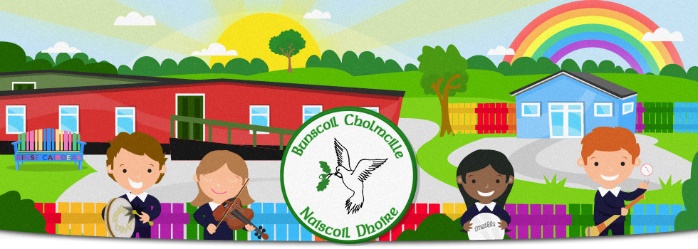 Dia daoibh uilig.Tá súil agam go bhfuil gach duine ag baint sult as an ghrian.I hope you’re all enjoying the wonderful sunshine. The holidays are flying in too quickly.Seo thíos na ranganna agus na múinteoirí do 2022/23.Cuirimid fáilte mhór roimh Múinteoir Saoirse Cooke, Múinteoir Niamh Kehoe agus Múinteoir Erin Ní Shandair chuig ár scoil.Below are the classes and their teachers for the schoolyear 2022/23.We welcome Múinteoir Saoirse Cooke, Múinteoir Niamh Kehoe and Múinteoir Erin Ní Shandair as members of staff to our school.Naíscoil Dhoire: Múinteoir Nuala Mhic Giolla BhuíRang 1: Múinteoir Clíona Nic CionnaithRang 2: Múinteoir Niamh Ní ChearúilRang 3: Múinteoir Saoirse CookeRang 4: Múinteoir Aisling Ní MhaolómhairRang 5: Múinteoir Niamh KehoeRang 6: Múinteoir Erin Ní ShandairRang 7: Múinteoir Róisín Mhic Giolla Bhuí (3 lá/days)            Múinteoir Máire Mhic Lochlainn    (2 lá/days)Pupils’ return date: Déardaoin/Thursday-1 September at 8.55Tá dáta tosaí ag daltaí Naíscoil Dhoire agus Rang 1 cheana féin.Naíscoil Dhoire and Rang 1 pupils have their own start dates.